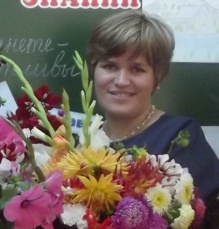 Савельева  М. Ю учитель начальных классов МБОУ «Жедайская СОШ»  РФ РС (Я) Олёкминского района с. ЧапаевоЭМОЦИИ И ТЕМПЕРАМЕНТКонспект урока окружающего мира в 3 классеЦель: Познакомить учащихся с положительными и отрицательными эмоциями, показать  влияние  эмоций на здоровье человека; Планируемые результаты:  Личностные: способствовать  развитию интереса в познании самого себя. Предметные: научить детей  различать  эмоции,   рассуждать, делать выводы. Метапредметные:  самостоятельно осуществлять текущий контроль и оценку результатов выполнения заданий; осуществлять анализ  ситуации, проводить сравнение, группировку, обобщение; формировать собственное мнение, приходить к общему решению в совместной деятельности.1. Организационный момент. Создание эмоционально-положительного настроя на урок.Необычный день у нас.И гостями полон класс.Что гостям сказать нам надо?Видеть Вас мы очень рады! - Вижу у вас хорошее настроение, с любыми заданиями на уроке мы  справимся легко. На уроке вас ожидает много интересного. Желаю удачи!2. Постановка учебной задачи. - Я предлагают взять девизом урока слова А.П.Чехова: (на доске)  «В человеке всё должно быть прекрасно: и душа, и тело, и мысли, и поступки».- Начать наш урок я хочу со старинной притчи. «На заре создания мира Боги задумались, где понадёжнее спрятать от Человека его Самую Главную Тайну? В глубокой пещере? Но люди рано или поздно найдут её. На дне океана? Но и в морскую пучину они когда-нибудь спустятся. На небе, среди звёзд? Но даже туда со временем доберутся. И, наконец, Боги решили: давайте спрячем Тайну внутри самих людей! Уж в себя-то человек не догадается заглянуть. Во многом боги оказались правы. Мы знаем о самих себе гораздо меньше, чем о Земле, океане, далёких светилах. И вместе с тем Боги ошиблись»- О какой тайне идет речь? (Ответы детей.)- Ребята, а вам интересно узнать эту тайну? (Ответы детей.)- Какую же цель мы  поставим перед собой? (Узнать, какую главную тайну хранит в себе человек)- Посмотрите на экран. Сколько  мальчиков вы видите?   (Одного.)- Почему?  (На картинке мальчик один, но с разными выражениями лица.)- Дайте характеристику каждой картинке. (Тоска, веселье, злость, грусть.)- Можно ли по выражению лица сказать, что переживает мальчик?- А на какие конкретно части лица вы обратили свое внимание? (Глаза, губы, брови.) - А знаете ли вы, как по-другому называется изменение выражения лица? (Ответы  детей. Слайд:  Мимика - движения лица, выражающие внутреннее душевное состояние.)- А если  оживить этого мальчика, что ещё  помогло узнать об его переживаниях?  (Интонация голоса и движения, жесты тела.)- Как вы понимаете слово жест? (Слайд: Жест- движение рукой или другое телодвижение, что-то выражающее или сопровождающее речь.)3. Формулировка темы и цели урока. - А сейчас, мы с вами поиграем в игру «Колдовство»! Начинаем мы играть Начинаем колдовать…  На всех нас без сомненья, Влияет настроение.  Кто веселится… Кто грустит…  Кто испугался… Кто сердит… Кто удивлён…. И кто обижен… А кто спокойненько сидит.- Как одним словом  можно назвать все внутренние переживания человека? (Ответы детей. Слайд: Эмоции.) Сегодня  на уроке мы изучаем «Эмоции». Что такое эмоции? (Слайд: Эмоции – это переживания, в которых проявляется отношение  человека  к  окружающему миру и к самому себе.   Эмоции выражаются в мимике  и  жестах  человека.)- Проверить свои предположения мы сможем с помощью учебника. Прочитайте первый абзац. Скажите, совпали ли наши предположения?- Итак, что же не смогли спрятать Боги  внутри человека? (Эмоции.)  Почему? Цели нашего урока? Чему будем учиться? (Слайд: Узнавать какие бывают эмоции.  Может ли человек управлять своими эмоциями.  Влияют ли эмоции на здоровье человека.) 4. Работа по теме урока.- Достаньте карточки из конверта, который лежит у вас на столе. Разделите карточки со словами на две группы. - Какие слова вы поместили в 1 группу? (Со знаком«+», положительные.)  Когда  мы испытываем эти эмоции? Какие слова вы поместили во 2 группу? Какие это эмоции?  (Плохие, отрицательные, со знаком «-».)      - Ребята, какие  положительные эмоции вы испытываете в школе? А  когда в школе  вы испытываете отрицательные эмоции? Какое у человека настроение, когда он испытывает отрицательные эмоции?5. Работа в группах.- Давайте с вами составим памятку: «Как прогнать плохое настроение». - Посовещайтесь в группах и запишите по одному совету. (Потанцевать, послушать хорошую музыку, поболтать по телефону с другом.)- Выделению «гормона счастья» способствует употребление некоторых фруктов и ягод . (На слайде: Клубника, бананы.) - Весёлая музыка вызывает положительные эмоции.  Давайте отдохнём. 6. Физкультминутка. (Музыкальная)7. Закрепление изученного материала.- Поднялось ли ваше настроение? Так может ли человек управлять своими эмоциями? (Да) Как? (Улыбаться как можно чаще, спеть, станцевать.)- Как вы думаете, влияют ли эмоции на здоровье человека? (Да, влияют.)На слайде: Изображения семи гномов, выражающих различные эмоции.- Кого  из этих гномиков вы бы взяли в друзья? (С положительными выражениями лица) Почему? Какой вывод можно сделать? (Положительные эмоции благотворны для человека и его друзей. Они заряжают другого человека хорошим настроением, а хорошее настроение укрепляет здоровье.)   - Смех продлевает жизнь: 1 минута смеха =15 минутам жизни.- А почему не всех гномиков взяли  в друзья? (С отрицательными эмоциями. Они вредят здоровью человека.)- Посмотрите на экран. Скажите, что переживает эта девочка? (Она обижена.) - На карточке №2, прочитайте текст «Об обиде». Найдите ответ на вопрос: Почему люди обижаются друг на друга? Как можно избежать обиды? (Ответы детей.)- На что часто обижаетесь вы? На кого не стоит обижаться никогда? (На родителей.)- А как вы миритесь? Какие «мирилки» вы знаете? (Ответы детей.)8. Рефлексия.- Нужны ли нам в жизни приобретённые сегодня знания? Для чего?- Какое у вас сейчас настроение?  Покажите свои эмоции с помощью смайликов.9. Итог урокаЯ умею думать,Я умею рассуждать!Что полезно для здоровья – То и буду выбирать!- Ребята несите друг другу радость и чаще улыбайтесь!!! Спасибо всем за урок!10. Домашнее задание.